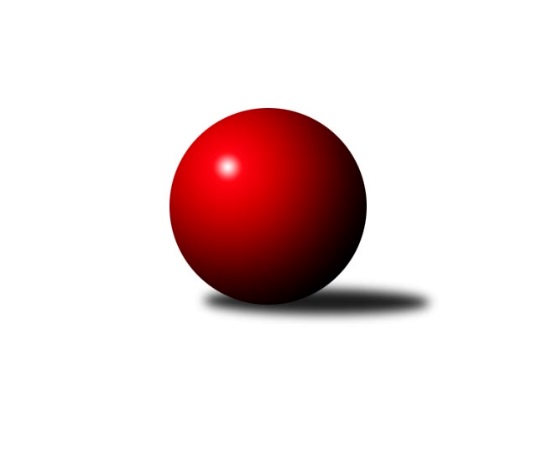 Č.6Ročník 2015/2016	31.10.2015Nejlepšího výkonu v tomto kole: 2577 dosáhlo družstvo: Spartak Přerov ˝C˝Krajský přebor OL 2015/2016Výsledky 6. kolaSouhrnný přehled výsledků:Spartak Přerov ˝C˝	- KK Šumperk ˝B˝	6:2	2577:2540	6.5:5.5	31.10.KK Zábřeh  ˝C˝	- TJ Pozemstav Prostějov	5:3	2453:2435	5.0:7.0	31.10.SKK Jeseník ˝B˝	- KK Jiskra Rýmařov ˝B˝	0:8	2296:2534	1.5:10.5	31.10.TJ Kovohutě Břidličná ˝B˝	- KKŽ Šternberk ˝A˝	6:2	2430:2375	5.5:6.5	31.10.Sokol Přemyslovice ˝B˝	- TJ Sokol Mohelnice	7:1	2487:2383	9.0:3.0	31.10.Tabulka družstev:	1.	TJ Kovohutě Břidličná ˝B˝	20	14	2	4	96.5 : 63.5 	129.0 : 111.0 	 2514	30	2.	KK Jiskra Rýmařov ˝B˝	20	12	0	8	91.0 : 69.0 	124.0 : 116.0 	 2484	24	3.	TJ Pozemstav Prostějov	20	11	2	7	85.5 : 74.5 	126.0 : 114.0 	 2470	24	4.	Spartak Přerov ˝C˝	20	11	1	8	87.5 : 72.5 	121.0 : 119.0 	 2489	23	5.	TJ Horní Benešov ˝C˝	20	10	0	10	84.0 : 76.0 	129.5 : 110.5 	 2484	20	6.	KK Šumperk ˝B˝	20	10	0	10	83.0 : 77.0 	125.0 : 115.0 	 2496	20	7.	Sokol Přemyslovice ˝B˝	20	10	0	10	81.0 : 79.0 	122.0 : 118.0 	 2468	20	8.	KK Zábřeh  ˝C˝	20	9	1	10	72.0 : 88.0 	114.5 : 125.5 	 2480	19	9.	TJ Sokol Mohelnice	20	8	1	11	72.5 : 87.5 	113.0 : 127.0 	 2440	17	10.	KKŽ Šternberk ˝A˝	20	6	2	12	66.5 : 93.5 	113.5 : 126.5 	 2436	14	11.	SKK Jeseník ˝B˝	20	3	3	14	60.5 : 99.5 	102.5 : 137.5 	 2425	9Podrobné výsledky kola:	 Spartak Přerov ˝C˝	2577	6:2	2540	KK Šumperk ˝B˝	Jiří Kohoutek	 	 237 	 215 		452 	 2:0 	 370 	 	177 	 193		Miroslav Mrkos	Martin Holas	 	 218 	 225 		443 	 1:1 	 435 	 	220 	 215		Pavel Heinisch	Tomáš Havlíček	 	 196 	 195 		391 	 1:1 	 409 	 	192 	 217		Michal Strachota	Jan Lenhart	 	 218 	 213 		431 	 1:1 	 417 	 	195 	 222		Milan Vymazal	Václav Pumprla	 	 248 	 222 		470 	 1.5:0.5 	 462 	 	240 	 222		Jaroslav Vymazal	Jiří Hradílek	 	 182 	 208 		390 	 0:2 	 447 	 	237 	 210		Jan Semrádrozhodčí: Nejlepší výkon utkání: 470 - Václav Pumprla	 KK Zábřeh  ˝C˝	2453	5:3	2435	TJ Pozemstav Prostějov	Mykola Vološčuk	 	 228 	 209 		437 	 2:0 	 411 	 	207 	 204		Josef Čapka	Václav Čamek	 	 204 	 184 		388 	 1:1 	 392 	 	197 	 195		Josef Jurda	František Langer	 	 191 	 182 		373 	 0:2 	 415 	 	212 	 203		Pavel Černohous	Kamila Chládková	 	 210 	 208 		418 	 1:1 	 411 	 	194 	 217		Václav Kovařík	Miroslav Bodanský	 	 199 	 229 		428 	 1:1 	 373 	 	201 	 172		Stanislav Feike	Helena Sobčáková	 	 218 	 191 		409 	 0:2 	 433 	 	223 	 210		Miroslav Plachýrozhodčí: Nejlepší výkon utkání: 437 - Mykola Vološčuk	 SKK Jeseník ˝B˝	2296	0:8	2534	KK Jiskra Rýmařov ˝B˝	Eva Křápková	 	 183 	 217 		400 	 0.5:1.5 	 409 	 	192 	 217		Michal Ihnát	Jana Fousková *1	 	 155 	 154 		309 	 0:2 	 410 	 	208 	 202		Jiří Polášek	Petra Rozsypalová	 	 190 	 199 		389 	 0:2 	 420 	 	212 	 208		Jana Ovčačíková	Vladimír Moravec	 	 192 	 178 		370 	 0:2 	 423 	 	225 	 198		Petr Chlachula	Miroslav Setinský	 	 195 	 200 		395 	 0:2 	 434 	 	211 	 223		Martin Mikeska	Karel Kučera	 	 209 	 224 		433 	 1:1 	 438 	 	222 	 216		Marek Hamplrozhodčí: střídání: *1 od 36. hodu Alena VrbováNejlepší výkon utkání: 438 - Marek Hampl	 TJ Kovohutě Břidličná ˝B˝	2430	6:2	2375	KKŽ Šternberk ˝A˝	Petr Otáhal	 	 204 	 205 		409 	 2:0 	 344 	 	176 	 168		Josef Klaban	Zdeněk Chmela st. st.	 	 202 	 204 		406 	 0.5:1.5 	 424 	 	220 	 204		Petr Pick	Zdeněk Fiury st. st.	 	 215 	 194 		409 	 0:2 	 443 	 	236 	 207		Pavel Ďuriš ml.	Vilém Berger	 	 187 	 199 		386 	 1:1 	 372 	 	197 	 175		Pavel Smejkal	Josef Veselý	 	 184 	 213 		397 	 1:1 	 388 	 	196 	 192		Emil Pick	Zdeněk Fiury ml. ml.	 	 229 	 194 		423 	 1:1 	 404 	 	188 	 216		Jindřích Gavendarozhodčí: Nejlepší výkon utkání: 443 - Pavel Ďuriš ml.	 Sokol Přemyslovice ˝B˝	2487	7:1	2383	TJ Sokol Mohelnice	Lukáš Vybíral	 	 199 	 199 		398 	 1:1 	 416 	 	226 	 190		Iveta Krejčová	Jiří Šoupal	 	 205 	 209 		414 	 2:0 	 389 	 	200 	 189		Dagmar Jílková	Marcela Jurníčková *1	 	 182 	 213 		395 	 1:1 	 367 	 	191 	 176		Tomáš Potácel	Jiří Kankovský	 	 190 	 204 		394 	 2:0 	 384 	 	182 	 202		Renata Semlerová	Milan Dvorský	 	 212 	 214 		426 	 1:1 	 422 	 	217 	 205		Zdeněk Šebesta	Michal Kolář	 	 237 	 223 		460 	 2:0 	 405 	 	201 	 204		Jaroslav Jílekrozhodčí: střídání: *1 od 51. hodu Marek KankovskýNejlepší výkon utkání: 460 - Michal KolářPořadí jednotlivců:	jméno hráče	družstvo	celkem	plné	dorážka	chyby	poměr kuž.	Maximum	1.	Jaroslav Vymazal 	KK Šumperk ˝B˝	451.38	308.3	143.1	5.8	4/5	(462)	2.	Rostislav Cundrla 	SKK Jeseník ˝B˝	447.00	306.5	140.5	5.0	2/3	(461)	3.	Leopold Jašek 	-- volný los --	445.00	307.0	138.0	4.0	5/5	(451)	4.	Václav Pumprla 	Spartak Přerov ˝C˝	442.33	305.0	137.3	5.8	3/4	(470)	5.	Rostislav Petřík 	Spartak Přerov ˝C˝	436.25	294.3	142.0	3.4	4/4	(458)	6.	Karel Kučera 	SKK Jeseník ˝B˝	435.75	302.9	132.9	3.6	2/3	(454)	7.	Petr Pick 	KKŽ Šternberk ˝A˝	435.08	293.8	141.3	7.8	4/4	(450)	8.	Alena Machalíčková 	-- volný los --	432.70	290.6	142.1	7.6	5/5	(468)	9.	Pavel Heinisch 	KK Šumperk ˝B˝	431.40	291.9	139.5	5.2	5/5	(454)	10.	Petr Otáhal 	TJ Kovohutě Břidličná ˝B˝	430.78	291.4	139.3	4.2	3/3	(466)	11.	Petr Chlachula 	KK Jiskra Rýmařov ˝B˝	429.92	296.3	133.7	6.3	4/4	(455)	12.	Michal Symerský 	Spartak Přerov ˝C˝	429.33	297.0	132.3	6.0	3/4	(452)	13.	Libor Daňa 	Spartak Přerov ˝C˝	427.67	291.8	135.8	5.7	3/4	(453)	14.	Pavel Ďuriš ml. 	KKŽ Šternberk ˝A˝	425.67	291.3	134.4	3.8	4/4	(445)	15.	Tomáš Fiury 	TJ Kovohutě Břidličná ˝B˝	424.11	287.6	136.6	5.1	3/3	(430)	16.	Jiří Polášek 	KK Jiskra Rýmařov ˝B˝	422.50	292.8	129.7	6.3	4/4	(439)	17.	Josef Veselý 	TJ Kovohutě Břidličná ˝B˝	422.44	293.4	129.0	7.2	3/3	(448)	18.	Josef Jurda 	TJ Pozemstav Prostějov	422.25	291.3	131.0	5.5	4/5	(470)	19.	Zdeněk Grulich 	Sokol Přemyslovice ˝B˝	421.33	282.7	138.7	3.6	3/3	(439)	20.	Pavel Černohous 	TJ Pozemstav Prostějov	421.13	291.0	130.1	4.9	4/5	(441)	21.	Miroslav Bodanský 	KK Zábřeh  ˝C˝	420.42	281.4	139.0	6.4	4/4	(438)	22.	Michal Ihnát 	KK Jiskra Rýmařov ˝B˝	420.33	289.7	130.7	8.0	3/4	(434)	23.	Zdeněk Chmela st.  st.	TJ Kovohutě Břidličná ˝B˝	420.17	296.0	124.2	8.0	2/3	(439)	24.	Helena Sobčáková 	KK Zábřeh  ˝C˝	419.67	290.3	129.3	5.5	4/4	(436)	25.	Jindřích Gavenda 	KKŽ Šternberk ˝A˝	418.75	289.1	129.7	6.4	4/4	(436)	26.	Mykola Vološčuk 	KK Zábřeh  ˝C˝	418.44	293.9	124.6	6.0	3/4	(437)	27.	Jan Tögel 	-- volný los --	418.30	292.6	125.7	6.1	5/5	(445)	28.	Michal Rašťák 	TJ Horní Benešov ˝C˝	416.50	293.8	122.7	5.8	3/4	(463)	29.	Marek Hampl 	KK Jiskra Rýmařov ˝B˝	416.25	295.1	121.1	7.9	4/4	(438)	30.	Martin Vitásek 	KK Zábřeh  ˝C˝	415.75	282.5	133.3	4.4	4/4	(436)	31.	Milan Vymazal 	KK Šumperk ˝B˝	415.00	285.3	129.8	6.8	4/5	(431)	32.	Václav Kovařík 	TJ Pozemstav Prostějov	414.88	286.8	128.1	6.8	4/5	(487)	33.	Jiří Kropáč 	-- volný los --	414.80	289.6	125.2	7.8	5/5	(443)	34.	Miroslav Plachý 	TJ Pozemstav Prostějov	414.00	285.9	128.1	5.6	4/5	(445)	35.	Jiří Kohoutek 	Spartak Přerov ˝C˝	413.17	289.7	123.5	7.8	3/4	(452)	36.	Jaroslav Jílek 	TJ Sokol Mohelnice	412.83	287.8	125.0	6.9	4/4	(445)	37.	Jana Ovčačíková 	KK Jiskra Rýmařov ˝B˝	412.67	295.7	117.0	9.0	3/4	(420)	38.	Martin Mikeska 	KK Jiskra Rýmařov ˝B˝	412.25	284.5	127.8	5.8	4/4	(449)	39.	Zdeněk Sobota 	TJ Sokol Mohelnice	412.00	288.0	124.0	6.7	3/4	(419)	40.	Miroslav Setinský 	SKK Jeseník ˝B˝	409.83	283.3	126.5	5.6	3/3	(425)	41.	Vilém Berger 	TJ Kovohutě Břidličná ˝B˝	409.13	277.8	131.4	7.3	2/3	(422)	42.	Miloslav Petrů 	TJ Horní Benešov ˝C˝	408.50	287.6	120.9	6.7	4/4	(448)	43.	Martin Zaoral 	TJ Pozemstav Prostějov	407.25	290.5	116.8	8.3	4/5	(443)	44.	David Kaluža 	TJ Horní Benešov ˝C˝	406.83	281.8	125.0	10.8	3/4	(435)	45.	Vladimír Moravec 	SKK Jeseník ˝B˝	406.75	293.3	113.4	7.6	3/3	(416)	46.	Zdeněk Šebesta 	TJ Sokol Mohelnice	406.25	281.9	124.4	7.8	4/4	(438)	47.	Lukáš Vybíral 	Sokol Přemyslovice ˝B˝	406.08	283.3	122.8	6.3	3/3	(425)	48.	Dagmar Jílková 	TJ Sokol Mohelnice	405.22	287.7	117.6	7.3	3/4	(440)	49.	František Všetička 	-- volný los --	404.50	279.3	125.2	7.4	5/5	(424)	50.	Josef Čapka 	TJ Pozemstav Prostějov	404.20	285.8	118.4	9.6	5/5	(424)	51.	Kamila Chládková 	KK Zábřeh  ˝C˝	402.75	280.6	122.1	7.0	4/4	(430)	52.	Tomáš Potácel 	TJ Sokol Mohelnice	401.67	281.6	120.1	7.4	4/4	(453)	53.	Michael Dostál 	TJ Horní Benešov ˝C˝	399.08	279.5	119.6	7.5	4/4	(418)	54.	David Láčík 	TJ Horní Benešov ˝C˝	398.67	274.2	124.5	7.0	4/4	(426)	55.	Milan Smékal 	Sokol Přemyslovice ˝B˝	398.33	286.7	111.7	8.3	3/3	(425)	56.	Zdeněk Fiury st.  st.	TJ Kovohutě Břidličná ˝B˝	398.22	278.6	119.7	5.4	3/3	(434)	57.	Jiří Kankovský 	Sokol Přemyslovice ˝B˝	397.42	278.5	118.9	6.6	3/3	(416)	58.	Petra Rozsypalová 	SKK Jeseník ˝B˝	397.00	281.0	116.0	10.5	2/3	(405)	59.	Tomáš Havlíček 	Spartak Přerov ˝C˝	396.78	275.2	121.6	10.0	3/4	(419)	60.	Miroslav Mrkos 	KK Šumperk ˝B˝	395.00	285.6	109.4	9.6	5/5	(424)	61.	Marcela Jurníčková 	Sokol Přemyslovice ˝B˝	392.33	279.7	112.7	5.6	3/3	(409)	62.	Milan Dvorský 	Sokol Přemyslovice ˝B˝	390.56	265.8	124.8	8.4	3/3	(426)	63.	Michal Strachota 	KK Šumperk ˝B˝	389.60	279.8	109.8	10.8	5/5	(409)	64.	Aneta Kubešová 	TJ Horní Benešov ˝C˝	389.33	277.7	111.7	8.3	3/4	(411)	65.	František Langer 	KK Zábřeh  ˝C˝	382.88	273.3	109.6	10.9	4/4	(403)	66.	Josef Klaban 	KKŽ Šternberk ˝A˝	381.75	273.0	108.8	11.5	4/4	(437)	67.	Miloslav Krchov 	TJ Kovohutě Břidličná ˝B˝	380.83	279.3	101.5	11.2	3/3	(425)	68.	Eva Křápková 	SKK Jeseník ˝B˝	380.75	254.0	126.8	8.3	3/3	(413)	69.	Alena Vrbová 	SKK Jeseník ˝B˝	376.50	261.0	115.5	8.5	2/3	(389)	70.	Pavel Smejkal 	KKŽ Šternberk ˝A˝	369.42	271.3	98.2	11.8	4/4	(396)	71.	Jana Fousková 	SKK Jeseník ˝B˝	368.50	272.7	95.8	11.0	3/3	(385)	72.	Pavel Ďuriš st. 	KKŽ Šternberk ˝A˝	367.50	262.7	104.8	10.0	3/4	(379)		Zdeněk Černý 	TJ Horní Benešov ˝C˝	448.00	289.0	159.0	1.0	1/4	(448)		Rostislav Krejčí 	TJ Sokol Mohelnice	440.67	310.3	130.3	4.5	2/4	(459)		Věra Tomanová 	KK Jiskra Rýmařov ˝B˝	432.00	295.0	137.0	3.0	2/4	(446)		Ján Ludrovský 	KK Šumperk ˝B˝	430.00	298.7	131.3	7.0	3/5	(456)		Jan Lenhart 	Spartak Přerov ˝C˝	427.75	297.3	130.5	6.5	2/4	(431)		Michal Kolář 	Sokol Přemyslovice ˝B˝	425.00	284.5	140.5	5.3	1/3	(460)		Zdeněk Janoud 	SKK Jeseník ˝B˝	425.00	291.0	134.0	6.0	1/3	(425)		Martin Holas 	Spartak Přerov ˝C˝	424.00	285.5	138.5	6.0	2/4	(443)		Jan Semrád 	KK Šumperk ˝B˝	423.50	295.0	128.5	5.0	2/5	(447)		Zdeněk Fiury ml.  ml.	TJ Kovohutě Břidličná ˝B˝	420.00	290.0	130.0	4.0	1/3	(423)		Martin Sedlář 	KK Šumperk ˝B˝	419.67	299.0	120.7	5.2	3/5	(455)		Ľudovit Kumi 	TJ Sokol Mohelnice	418.33	293.5	124.8	5.0	2/4	(439)		Iveta Krejčová 	TJ Sokol Mohelnice	416.00	287.0	129.0	6.0	1/4	(416)		Zdeněk Smrža 	TJ Horní Benešov ˝C˝	415.00	278.8	136.3	5.0	2/4	(445)		Jiří Šoupal 	Sokol Přemyslovice ˝B˝	414.00	279.0	135.0	5.0	1/3	(414)		Šárka Tögelová 	-- volný los --	411.50	282.0	129.5	7.2	3/5	(427)		Václav Čamek 	KK Zábřeh  ˝C˝	411.00	292.3	118.8	12.3	2/4	(426)		Petr Černohous 	TJ Pozemstav Prostějov	409.00	278.0	131.0	4.0	1/5	(409)		Petr Kozák 	TJ Horní Benešov ˝C˝	409.00	294.0	115.0	4.0	1/4	(409)		David Rozsypal 	TJ Pozemstav Prostějov	407.00	291.7	115.3	6.0	3/5	(418)		Miloslav Kovář 	SKK Jeseník ˝B˝	407.00	294.0	113.0	7.0	1/3	(407)		Jiří Srovnal 	KK Zábřeh  ˝C˝	404.00	287.0	117.0	5.0	1/4	(404)		Jiří Hradílek 	Spartak Přerov ˝C˝	397.50	278.0	119.5	10.0	2/4	(405)		Emil Pick 	KKŽ Šternberk ˝A˝	393.67	272.0	121.7	5.3	2/4	(406)		Romana Valová 	KK Jiskra Rýmařov ˝B˝	389.00	282.3	106.7	10.7	1/4	(421)		Stanislav Feike 	TJ Pozemstav Prostějov	388.00	278.3	109.7	9.3	3/5	(431)		Renata Semlerová 	TJ Sokol Mohelnice	384.00	278.0	106.0	12.0	1/4	(384)		Marek Bilíček 	TJ Horní Benešov ˝C˝	374.00	267.0	107.0	8.0	1/4	(374)		Otto Nagy 	-- volný los --	370.33	269.3	101.0	12.7	3/5	(424)		Anna Drlíková 	TJ Sokol Mohelnice	370.00	263.0	107.0	8.0	1/4	(370)		Filip Adámek 	Spartak Přerov ˝C˝	342.00	250.0	92.0	10.0	1/4	(342)Sportovně technické informace:Starty náhradníků:registrační číslo	jméno a příjmení 	datum startu 	družstvo	číslo startu
Hráči dopsaní na soupisku:registrační číslo	jméno a příjmení 	datum startu 	družstvo	Program dalšího kola:7. koloNejlepší šestka kola - absolutněNejlepší šestka kola - absolutněNejlepší šestka kola - absolutněNejlepší šestka kola - absolutněNejlepší šestka kola - dle průměru kuželenNejlepší šestka kola - dle průměru kuželenNejlepší šestka kola - dle průměru kuželenNejlepší šestka kola - dle průměru kuželenNejlepší šestka kola - dle průměru kuželenPočetJménoNázev týmuVýkonPočetJménoNázev týmuPrůměr (%)Výkon2xVáclav PumprlaSp.Přerov C4701xMichal KolářPřemyslov. B112.894603xJaroslav VymazalŠumperk B4622xPavel Ďuriš ml.Šternberk A109.754431xMichal KolářPřemyslov. B4601xVáclav PumprlaSp.Přerov C109.234701xJiří KohoutekSp.Přerov C4523xJaroslav VymazalŠumperk B107.374621xJan SemrádŠumperk B4471xMarek HamplRýmařov B106.054381xJiří Kropáč---4432xLeopold Jašek---105.47443